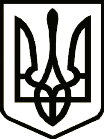 УкраїнаПРИЛУЦЬКА РАЙОННА ДЕРЖАВНА АДМІНІСТРАЦІЯ ЧЕРНІГІВСЬКОЇ ОБЛАСТІРОЗПОРЯДЖЕННЯПро право підписуВідповідно до статті 6 Закону України «Про місцеві державні адміністрації», керуючись наказом Міністерства фінансів України від 22 червня 2012 року № 758 «Про затвердження Порядку відкриття та закриття рахунків у національній валюті в органах Державної казначейської служби України» (зі змінами) та на виконання розпорядження голови Прилуцької районної державної адміністрації від 13 січня 2022 року № 9 «Про внесення змін до розпорядження голови Ічнянської районної державної адміністрації від 12 січня 2021 року № 07»з о б о в ’ я з у ю:1. Право першого підпису розпорядження рахунками та підписання платіжних, розрахункових та інших розпорядчих документів по управлінню соціального захисту населення Ічнянської районної державної адміністрації надати МАТВЄЄВІЙ Оксані Михайлівні, заступнику начальника управління соціального захисту населення Прилуцької районної державної адміністрації, голові комісії.2. Право другого підпису розпорядження рахунками та підписання платіжних, розрахункових та інших розпорядчих документів надати ТИМОШЕНКО Наталії Вікторівні, члену комісії. 4. Контроль за виконанням цього розпорядження залишаю за собою. В.о. голови							                         Олеся КІСЛЕНКОвід 16 лютого2022 р.          Прилуки			      №47